Das ist der DaumenDas ist der Daumen,der schüttelt die Pflaumen,der hebt sie auf,der trägt sie nach Haus,und der kleine Wuziwuziwuziisst sie alle auf!(allgemein verbreitet)Der ist in den Brunnen gfallen,
der hat ihn wieder außazogn,
der hat ihn ins Bett gelegt,
der hat ihn zuadeckt,
und der kleine Wuzerl  
hat ihn wieder aufgweckt. (aus Pinkafeld)Vom Daumen ausgehend, wird mit jedem einzelnen Finger der Kinderhand kurz gewackelt. Der kleine Finger aber wird heftiger geschüttelt, was dem Kind sichtlich viel Spaß macht. Riedl-Klier, Kinderlieder, S. 23-25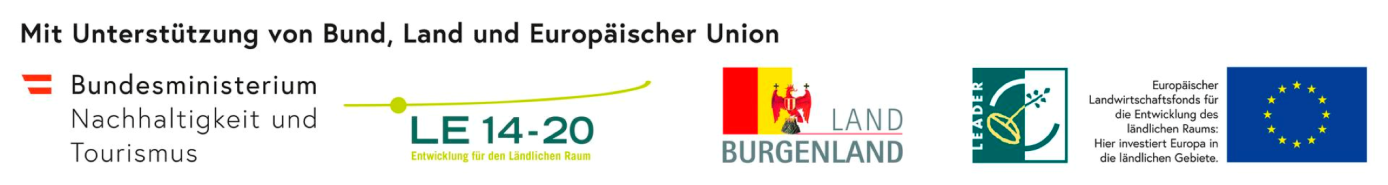 